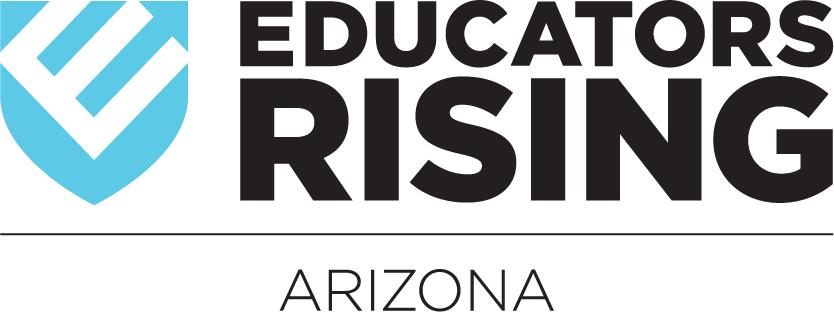 2022 – 2023 State Officer CandidateApplication Packet 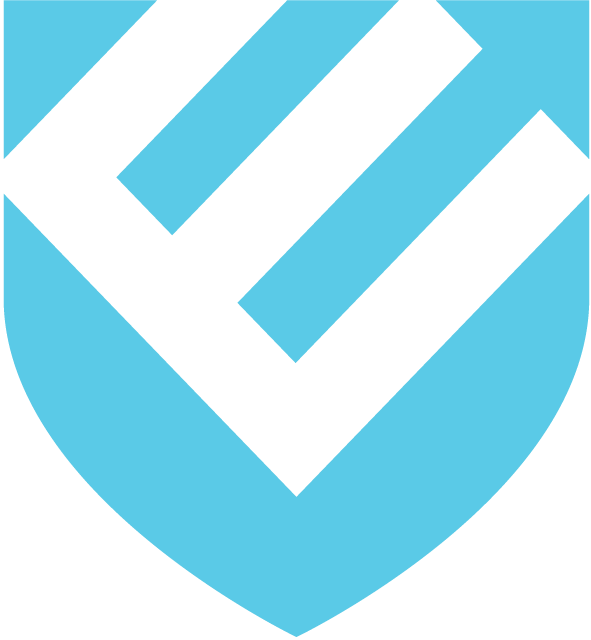 Table of ContentsTable of Contents……………………………………………………………………. Page 2Running for State Office…………………………………………….……………… Page 3-4	Welcome!Get Ready!RequirementsPoliciesApplication Process…………………..………………….………………………… Page 5-6Step 1: ApplyStep 2: Mandatory Interview DateStep 3: Speech Step 4: CampaignStep 5: ElectionQuestions?State Officer Positions……………..………….……………………….…………. Page 7-8	Duties of the State Educators Rising OfficersDuties of all State OfficersRequired Signature Form………………………………………………………… Page 9Questions: All questions may be directed to the EdRising State Director at director@edrisingaz.orgRunning for State OfficeWelcome! Congratulations on pursuing the challenge for running for state office! Being a state officer candidate is an accomplishment in itself and a fantastic opportunity to learn, make new friends, and strengthen your communication and leadership skills. Remember, whether you are elected or not, you’ve accomplished a great deal. Be yourself and do your very best. Get Ready!Before you jump in with both feet, there are a few things you need to consider. Being a state officer involves a tremendous time commitment and responsibility to the organization. As a state officer, you will have the responsibility for more than 1,400 other members of the state association. Educators Rising must be your top priority for the entire year. There will be times when other activities and interests may conflict with EdRising, and you will have to miss that special game or important performance. Just keep in mind when evaluating your commitments for the coming year that EdRising must be your first priority. Requirements  To be considered for a state officer position with Educators Rising Arizona, a candidate shall: Only active, paid members are eligible to hold state office Have at least one year remaining in his/her high school educational program or be graduating high school and entering the first year of college in an education-related fieldBe recommended and endorsed by his/her local chapter teacher leader, principal and CTE Director, and parent/guardian by obtaining signaturesFile an official application with the state office before the determined deadline Demonstration of leadership Be available to attend State Officer Meetings Attend State Officer trainings, events and activitiesBe in good standing with the school with no disciplinary issues at any level Attend an interview at the state office at a set day/time after submission of the application Prepare a speech and campaign for State Leadership Conference.PoliciesAll state officer candidates shall complete the application in its entirety. This includes any signatures and attachments. Any part of the application that is not complete shall consider the applicant disqualified to interview.Only two candidates from any EdRising Arizona chapter may move on past the “State Officer Interview” to speak at the State Leadership Conference.A maximum of 10 candidates will move on past the “State Officer Interview” to speak at the State Leadership Conference.Each candidate and/or state officer is responsible for their own transportation to and from all events and meetings.The six (6) candidates with the highest votes at the State Leadership Conference will be “elected” as the state officer team and official positions on the team will be announced after State Officer Training.Upon the event of a state officer vacancy after voting, the State Advisor can appoint or select another student to fill the vacancy.Elections are considered official upon the conclusion of the Awards Session at the respective State Leadership Conference. Results will be certified by at least two members of the EdRising Arizona State Staff.Newly-elected State Officers are expected to attend all State Officer trainings, events, activities or request for their presence at classroom visits.Term of office will officially begin immediately following the National Conference and continue until after the conclusion of the National Conference the following year. The transition period from SLC to NLC will be used for training and preparation to take office. *Please note that all state officers must provide their own transportation to/from EdRising Arizona events. If approved prior to the event, travel reimbursement may be available for state officers for events such as chapter visits.  Application ProcessStep 1: Apply January 24, 2022- February 6, 2022The first step to becoming an Educators Rising Arizona State Officer is to complete a State Officer Application online at www.edrisingaz.org. To submit a complete application, you will need the following: Resume Transcripts Two teacher recommendation letters State Officer Required Signature Form (see page 9)Essay Submission “The Impact of a Student Leader” (400 - 650 words)Comprehensive Consent Form (your teacher has this)You will also need to answer the following questions:Please describe your involvement in your high school Educators Rising Chapter.What skills do you have that qualify you to be an Educators Rising state officer?As an Educators Rising state officer, what will you do to promote EdRising?Brief Bio – Tell us a little bit about yourself.*Once you complete the application, you will be contacted with an interview time.Step 2: Mandatory Interview Date: February 16, 2022All state officer applicants will have an in-person interview. Interviews will be held at the Arizona Department of Education at 100 North 15th Ave., Phoenix, AZ, 85007. You will be emailed an interview time and parking directions. You must be available on this day to interview. No exceptions to this date will be allowed. The top 10 candidates will move onto the next steps.Step 3: Speech March 28, 2022Students are required to prepare an election speech that they will present at the opening session of the State Leadership Conference. Each speech should be less than 3 minutes in length and PRACTICED for presentation. The speech will explain why students should vote for them and will cover: Introduction (name, chapter, school district) Body (personal story/experience and how this helped shape you as a person and things you learned from this experience)Conclusion (the impact you will have as a state officer and why you believe you are the best candidate for this position) Step 4: Campaign March 28-29, 2022Candidates may create information flyers, posters, buttons to promote their campaign for state office at the State Leadership Conference.  A table will be provided at the conference to display candidacy for all state officer candidates.Candidates will be responsible for setting up and cleaning up their display tables. Candidates must canvas the area to ensure no campaign materials are found on the floors or conference areas. Posters will not be allowed to be taped to walls. All posters may be displayed on a display table and may also be used during speeches. Students may not spend more than $100 on the campaign. If requested, candidates must submit receipts to the state office. Violations of campaigning or general conference rules may result in your disqualification Step 5: Election 30, 2022The voting of state officers will take place at the annual meeting at the state conference at the closing ceremony by the voting delegates. Officers will be announced at the close of the state conference Votes will be tallied during the conference by EdRising AZ officials The top candidates will be elected to the state officer team After leadership training, the state officer team positions will be appointed by the State DirectorQuestions: All questions may be directed to the EdRising State Director at director@edrisingaz.orgState Officer Positions The officers of the State Association of Educators Rising Executive Council shall be a President, Vice-President At-Large, Vice President of Media Relations, Vice President of Correspondence, Vice President of Membership, and Vice President of Training & Development. The state officers and the State Educators Rising Director will constitute the Executive Council of the State Association. The Executive Council of the State Association shall meet a minimum of three times per school year. Tentative dates will coincide with state Educators Rising conferences in October and March and a late summer meeting for new officer orientation. Positions and duties will be assigned to each state officer by the State Director as outlined in the “State Officer Guidelines”. Duties of the State Educators Rising Officers:PRESIDENT: Represent Educators Rising Arizona at all events Be the spokesperson for Educators Rising Arizona Contact and remain in consistent communication with the state officers on a regular basis Shall represent Educators Rising at special events Assign his/her officers’ responsibilities for projects, conferences, trainings, special events Lead in the development of a Program of Work for State Officers Attend all board meetings Assist with planning, organization, facilitation and supervision of regional and state conferences Promote Educators Rising Arizona  VICE PRESIDENT AT-LARGE:Work with the President to assign state officers responsibilities for projects, conferences, trainings, special events Contact and communicate with state officers on a regular, consistent basis Update the Educators Rising Arizona website on a weekly basis Ensure all photos from each event are uploaded to Dropbox within 24 hours after the event Provide support to state officers and their responsibilities when needed VICE PRESIDENT OF MEDIA RELATIONS:Oversee the operation, supervision and management of all Educators Rising Social Media sites Be a representative of Educators Rising Arizona on social media Be aware of special events (Week of the Child, Education Week) and holidays to promote on social media Promote relevant articles and inspirational quotes on all social media sites Create social media contests and games for Educators Rising Arizona conferences  Increase social media participation each year by no less than 10% on each social media site Maintain records of social media followings and increases in participationAssist with planning, organization, facilitation and supervision of media relations (social media games, pictures, promos) at regional and state conferences. VICE PRESIDENT OF MEMBERSHIP:Oversee membership recruitment and retention effortsProvide chapters with assistance in strategies to increase membership Provide assistance in preparing students to run for state office Serve as the coordinator between the state office and the chapters to schedule chapter visits Maintain records of chapter visit data and prepare the state officers with materials for each chapter visitUpdate and maintain the Alumni database and gather new Alumni information at SLCVICE PRESIDENT OF CORRESPONDENCE: Serve as the correspondent between Educators Rising Arizona and industry partners Seek fundraising opportunities and share with state officersSeek to gain sponsorships from industry partners Seek to gain promotional items from industry partners  Update donation and sponsorship letters, flyers, handouts Provide industry partners with tax donation letters Maintain records of data relating to sponsorshipsVICE PRESIDENT OF TRAINING & DEVELOPMENT: Recruit members to apply for State Office Oversee communication to state officers for training and development Organize and schedule training sessions Prepare training materials for state officers Assist in preparation of training materials for teacher leaders Provide chapters with any assistance they requestDuties of all State Officers: Participate in projects, conferences, trainings, special events Represent Educators Rising at events Submit 5th of the month reports and grade checks in a timely manner Attend Chapter Visits Assist with planning, organization, facilitation and supervision of regional and state conferences Attend all state officer trainings Check Educators Rising email daily and respond to emails within 24 hours Seek to obtain sponsorships and promotional items from industry partners Be on time for all eventsUpdated 3-20-20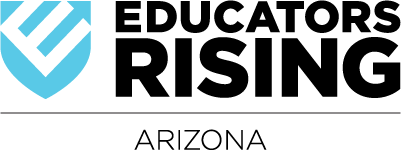 State Officer Required Signature Form__________________________________________State Officer Candidate Name (printed)EndorsementsThe student named above has demonstrated responsibility and overall good citizenship while a member of our student body. I understand that all travel to and from events is the candidate/state officer’s responsibility with reimbursement options available. I, therefore, endorse his/her candidacy for the Educators Rising Arizona state officer and will support this candidate at any Educators Rising Arizona event or activity in which the state officer is required to attend. IntentI fully understand the responsibilities and obligations of an Educators Rising Arizona State Officer. If elected, I will fulfill all assignments to the best of my ability. I understand that all travel to and from events is the candidate/state officer’s responsibility with reimbursement options available.  To the best of my knowledge, all submitted information is accurate and correct. By signing below, the candidate and  will support this candidate at any Educators Rising Arizona event or activity in which their attendance is required.Principal SignatureDateEdRising Teacher Leader SignatureDateCTE Director SignatureDateCandidate SignatureDateCandidate’s Parent/Guardian SignatureDate